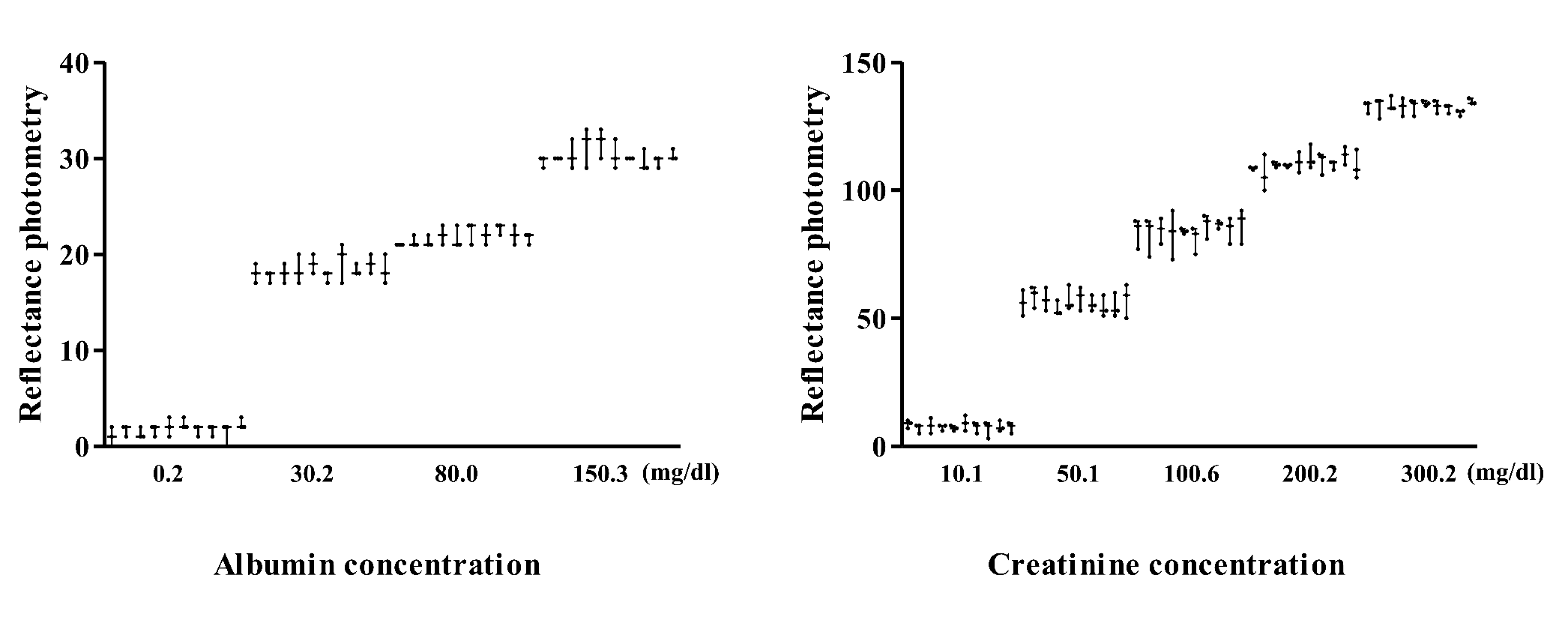 S2 Fig. Within-run precision for urinary (A) albumin and (B) creatinine in the semi-quantitative method.The linearity was 0.853, 0.814, and 0.811 for urine albumin, and 0.931, 0.929, and 0.930 for urine creatinine at three different sites.